Российская Федерация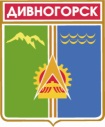 Администрация города ДивногорскаКрасноярского краяП О С Т А Н О В Л Е Н И Е 05.06. 2014	        	                    г. Дивногорск	                                           № 132пОб утверждении Порядка и условий предоставления субсидий субъектам малого и (или) среднего предпринимательства на возмещение части затрат на приобретение оборудованияВ соответствии с постановлением Правительства Красноярского края от 30.09.2013 № 505-п «Об утверждении государственной программы Красноярского края "Развитие инвестиционной, инновационной деятельности, малого и среднего предпринимательства на территории края", постановлением администрации города Дивногорска от 11.10.2013 № 207п «Об утверждении муниципальной программы «Содействие развитию местного самоуправления» на 2014 - 2016 годы», руководствуясь статьями 43, 53 Устава города Дивногорска,ПОСТАНОВЛЯЮ:Утвердить Порядок и условия предоставления субсидий субъектам малого и (или) среднего предпринимательства на возмещение части затрат на приобретение оборудования.Признать утратившим силу постановление администрации от 19.08.2013 № 144п «Об утверждении Порядка и условий предоставления субсидий субъектам малого и (или) среднего предпринимательства на возмещение части затрат на приобретение оборудования».3. Настоящее постановление подлежит опубликованию в средствах массовой информации, размещению на официальном сайте администрации города в информационно-телекоммуникационной сети «Интернет». 4.  Контроль за исполнением постановления возложить на Первого заместителя Главы города Панина Г.А.Глава  города                                                                                              Е.Е. Оль                                                                                     Приложение                                                                                к постановлению администрации города                                                                                      от 05.06.2014   № 132п Порядок и условия предоставления субсидий субъектам малого и (или) среднего предпринимательства на возмещение части затрат на приобретение оборудованияПорядок и условия предоставления субсидий субъектам малого и (или) среднего предпринимательства на возмещение части затрат на приобретение оборудования  (далее - Порядок), устанавливает механизм предоставления муниципальной поддержки в форме субсидий на возмещение части затрат на приобретение оборудования, (далее - субсидии), а также перечни подлежащих субсидированию расходов.Порядок разработан в соответствии с подпрограммой 2 «Развитие субъектов малого и среднего предпринимательства в муниципальном образовании город Дивногорск» к муниципальной программе «Содействие развитию местного самоуправления» на 2014 - 2016 годы», утвержденной постановлением администрации города Дивногорска от 11.10.2013 № 207п (далее - Программа).I. ОБЩИЕ ПОЛОЖЕНИЯ1.1. Для целей настоящего Порядка используются следующие понятия:- «субъект малого предпринимательства» и «субъект среднего предпринимательства» понимаются в том значении, в котором они используются в Федеральном законе от 24.07.2007 N 209-ФЗ "О развитии малого и среднего предпринимательства в Российской Федерации" (далее – Федеральный закон);- уполномоченный орган по предоставлению субсидий - администрация города Дивногорска (далее – Администрация), а по ее поручению функции по предоставлению субсидий выполняет отдел экономического развития администрации города (далее – Отдел);- заявитель - субъект малого и (или) среднего предпринимательства, подавший заявку о предоставлении субсидии;- заявка – комплект документов (включая заявление), поданный заявителем для принятия решения о предоставлении заявителю субсидии;- получатель субсидии - субъект малого и (или) среднего предпринимательства, в отношении которого принято решение о предоставлении субсидии;- администрация города - распорядитель бюджетных средств, направляемых на возмещение части затрат, связанных с реализацией проектов;- оборудование  -  включает соответствующие подразделу 14 "Машины и оборудование" Общероссийского классификатора основных фондов, утвержденного Постановлением Госстандарта Российской Федерации от 26.12.1994 N 359, оборудование, устройства, механизмы, приборы, аппараты, агрегаты, установки, машины, средства и технологии, а также идущее в комплекте с основным оборудованием вспомогательное оборудование, инвентарь и комплектующие.аналогичная поддержка – это государственная (региональная, муниципальная) финансовая поддержка, оказанная в отношении субъекта малого и (или) среднего предпринимательства на возмещение части одних и тех же затрат, заявленных на субсидирование.1.2. Право на получение субсидии имеют субъекты малого и (или) среднего предпринимательства зарегистрированные и осуществляющие свою деятельность на территории муниципального образования город Дивногорск. не имеющие задолженности по налоговым и иным обязательным платежам в бюджеты бюджетной системы Российской Федерации и внебюджетные фонды, а также задолженности по возврату средств бюджета города, предоставленных им на возвратной и платной основе, не находящиеся в состоянии реорганизации, ликвидации или банкротства.1.3. При соблюдении условий предоставление субсидии на возмещение части затрат на приобретение оборудования является:- приобретение субъектами малого и (или) среднего предпринимательства оборудования для использования в процессе производства и переработки продукции, выполнения работ (оказания услуг);- приобретение субъектами малого и (или) среднего предпринимательства нового (не бывшего в употреблении) оборудования, с момента выпуска которого прошло не более 3-х лет;- приобретение субъектами малого и (или) среднего предпринимательства оборудования у организаций, являющихся производителями необходимого заявителю оборудования, либо у официальных дилеров указанных организаций, либо в специализированных магазинах, реализующих вышеуказанное оборудование, для целей, не связанных с их передачей в пользование (аренду, прокат).Субсидии не предоставляются на цели:- приобретения автотранспортных средств для личного пользования;- оплаты арендных платежей по договорам аренды нежилых помещений, объектов недвижимости, автотранспортных средств;- выплаты заработной платы, иных социальных и компенсационных выплат;- уплаты налоговых и иных обязательных платежей в бюджетную систему Российской Федерации.Количество заявлений о предоставлении субсидии одним субъектом малого или среднего предпринимательства в течение года не ограничивается.II. УСЛОВИЯ ПРЕДОСТАВЛЕНИЯ СУБСИДИИ2.1 Субсидии предоставляются субъектам малого и (или) среднего предпринимательства на возмещение части затрат на приобретение оборудования.Размер субсидии составляет 50 процентов от произведенных затрат (включая транспортные расходы на доставку и монтаж оборудования, но без учета НДС - для получателей субсидии, применяющих общую систему налогообложения), но не более 1,5 млн. рублей одному субъекту малого и (или) среднего предпринимательства в течение одного финансового года.2.2. Финансовая поддержка субъектам малого или среднего предпринимательства оказывается администрацией города Дивногорска на основании поданных заявок от субъектов малого и (или) среднего предпринимательства. Субсидии предоставляются в пределах средств, предусмотренных на эти цели Программой и местным бюджетом города на соответствующий финансовый год и плановый период, на основании:- решения о бюджете;- решения комиссии в составе отдела экономического развития, отдела правового и кадрового обеспечения, финансового управления администрации города (далее - Комиссия) о соответствии заявки поданной заявителем порядку и условиям предоставления субсидии;- решения Координационного совета по вопросам поддержки и развития малого и среднего предпринимательства на территории муниципального образования г. Дивногорск (далее - Координационный совет) о предоставлении субсидии субъектам малого или среднего предпринимательства;- распоряжения Администрации о предоставлении субсидии.2.3. Субсидии предоставляются заявителям, которые соответствуют следующим условиям:- зарегистрированным и осуществляющим хозяйственную деятельность на территории муниципального образования город Дивногорск;- не имеющим задолженности по налоговым и иным обязательным платежам в бюджеты бюджетной системы Российской Федерации и внебюджетные фонды (включая задолженность по пени и штрафам);- не имеющим задолженности по возврату средств бюджета города, предоставленных им на возвратной и платной основе;- не находящимся в состоянии реорганизации, ликвидации или банкротства;- среднемесячная заработная плата работников заявителя, на момент подачи Заявки, не ниже установленной величины прожиточного минимума по городу Дивногорску для трудоспособного населения;- осуществляющим социально значимые виды деятельности:все виды обрабатывающего производства;оказание бытовых, коммунальных услуг;благоустройство города и поселков, сбор и переработка бытовых и производственных отходов;предоставление услуг социального характера;оказание транспортных услуг;организация досуга и отдыха населения, туризм;III. ПОРЯДОК ПРЕДОСТАВЛЕНИЯ СУБСИДИИ3.1. Субъект малого или среднего предпринимательства, претендующий на получение субсидии, предоставляет в Отдел следующие документы:- заявление на предоставление субсидии по форме согласно Приложению 1 к настоящему Порядку;- выписку из Единого государственного реестра юридических лиц или выписку из Единого государственного реестра индивидуальных предпринимателей, полученную не ранее чем за шесть месяцев до дня подачи заявки на получение субсидии;- справку Управления Федеральной налоговой службы России по Красноярскому краю о состоянии расчетов по налогам, сборам и взносам, полученную в срок не ранее 30 дней до даты подачи заявки (представляется по инициативе заявителя);- справку Пенсионного фонда Российской Федерации о состоянии расчетов по страховым взносам, пеням и штрафам, полученные в срок не ранее 30 дней до даты подачи заявки (представляются по инициативе заявителя);- справку Фонда социального страхования Российской Федерации о наличии задолженности по уплате страховых взносов в Фонд социального страхования Российской Федерации, полученные в срок не ранее 30 дней до даты подачи заявки (представляются по инициативе заявителя);- копии договоров на приобретение в собственность оборудования, доставку и монтаж (включая пусконаладочные работы) оборудования;- копии платежных документов, подтверждающих оплату приобретенного оборудования, его доставки и монтажа (включая пусконаладочные работы): счета-фактуры (за исключением случаев, предусмотренных законодательством, когда счет-фактура может не составляться поставщиком (исполнителем, подрядчиком), счета, в случае безналичного расчета - платежные поручения, в случае наличного расчета - кассовые (или товарные) чеки и (или) квитанции к приходным кассовым ордерам;- копии документов, подтверждающих получение товаров (работ, услуг): товарные (или товарно-транспортные) накладные, акты передачи-приемки выполненных работ (оказанных услуг), акты приемки;- копии  паспорта  оборудования (за исключением идущих в комплекте с основным перерабатывающим оборудованием вспомогательного оборудования, инвентаря и комплектующих) и актов о приеме-передаче объектов основных средств и инвентарных карточек учета объекта основных средств;- копия документа, подтверждающего приобретение оборудования у организации, являющейся производителем данного оборудования, либо у официального дилера указанной организации, либо в специализированном магазине, реализующем вышеуказанное оборудование;- копии бухгалтерского баланса (форма N 1), отчета о прибылях и убытках (форма N 2) за предшествующий календарный год и последний отчетный период. Для заявителей, применявших в отчетном периоде специальные режимы налогообложения, и индивидуальных предпринимателей, применяющих общую систему налогообложения, - справка об имущественном и финансовом состоянии согласно приложению N 2 к настоящему Порядку.Для вновь созданных организаций или вновь зарегистрированных индивидуальных предпринимателей и крестьянских (фермерских) хозяйств документы, предусмотренные абзацем одиннадцатым настоящего пункта, предоставляются за период, прошедший со дня их государственной регистрации.Все копии должны быть заверены заявителем, предоставляются вместе с подлинниками документов. После сверки подлинники документов возвращаются заявителю.Администрация самостоятельно, в рамках межведомственного информационного взаимодействия осуществляет получение документов, которые находятся в распоряжении органов, предоставляющих государственные услуги, и органов, предоставляющих муниципальные услуги, иных государственных органов, органов местного самоуправления, организаций, в соответствии с нормативными правовыми актами Российской Федерации, нормативными правовыми актами субъектов Российской Федерации, муниципальными правовыми актами, и представления которых Администрация не вправе требовать от заявителя.Документы, необходимые для предоставления муниципальной услуги, подлежащие получению в рамках межведомственного информационного взаимодействия, заявитель вправе представить по собственной инициативе.3.2. Предоставляемые в соответствии с пунктом 3.1 настоящего Порядка документы должны соответствовать действующему законодательству по форме и содержанию. Заявитель несет ответственность за достоверность предоставляемых документов для получения субсидии в соответствии с действующим законодательством Российской Федерации.3.3. Заявка регистрируется специалистом общего отдела в день поступления и передается в отдел экономического развития.3.4. Комиссия в течение 30 дней со дня регистрации заявки на получение субсидии рассматривает поступившие документы на соответствие заявки указанным условиям предоставления субсидии и принимает решение о соответствии или несоответствии заявки условиям предоставления субсидии и письменно уведомляет заявителя о принятом решении в течение 5 рабочих дней со дня его принятия.В течение 10 рабочих дней после принятия решения о предоставлении субсидии Администрация заключает с получателем субсидии соглашение  о предоставлении субсидии по форме, согласно приложению № 4 к настоящему Порядку.3.5. Отдел передает заявку Комиссии для рассмотрения. Заявки, поступившие в Комиссию из Отдела, доработке и исправлению не подлежат.3.6. Отдел на основании решения Комиссии о соответствии заявки организует заседание Координационного совета.3.7. На основании протокола Координационного совета и положительного решения о предоставления субсидии администрация города издает распоряжение о предоставлении субсидии.3.8. Отдел на основании решения Координационного совета, письменно информирует заявителя об итогах рассмотрения заявки.	В случае если в поступивших заявках от субъектов малого и (или) среднего предпринимательства общая сумма на предоставление субсидии превышает лимиты финансирования в рамках Программы, Координационный совет вправе принимать Решение о предоставлении субсидии субъектам малого предпринимательства представившим пояснительную записку с более высоким уровнем оценки социально-бюджетной эффективности от деятельности Заявителя (создание новых рабочих мест, объёмы производства, сумма дополнительных налоговых платежей). При одинаковом уровне оценки социально-бюджетной эффективности от деятельности приоритет отдается субъекту малого и (или) среднего предпринимательства, заявка которого поступила ранее, чем остальные заявки.3.9. Бухгалтерией администрации города, на основании представленных Отделом расчетов субсидий по форме согласно приложению 3 к настоящему Порядку и копии распоряжения администрации города о предоставлении субсидии, оформляется заявка в финансовое управление администрации города на финансирование расходов, выделенных из бюджета города на реализацию Программы.3.10. Финансовое управление администрации города на основании полученных документов и заявки бухгалтерии администрации города производит перечисление бюджетных средств на лицевой счет Администрации, открытый в территориальном отделе казначейства Красноярского края по городу Дивногорску.3.11. По мере поступления субсидий из краевого и федерального бюджетов по Программе, финансовое управление производит перечисление средств на лицевой счет Администрации, открытый в территориальном отделе казначейства Красноярского края по городу Дивногорску.3.12. Предоставление субсидий осуществляется в установленном порядке в пределах лимитов бюджетных обязательств и предельных объемов финансирования Администрации как получателя средств бюджета города, в соответствии с представленными бухгалтерией администрации города в территориальный отдел казначейства Красноярского края по городу Дивногорску платежными поручениями на перечисление субсидий с лицевого счета Администрации на расчетные счета получателей, указанные в заявлении о представлении субсидии, открытые ими в кредитных организациях.3.13. Отдел на основании распоряжения Администрации о предоставлении субсидии формирует реестр получателей субсидии на возмещение части затрат, связанных с реализацией мер по энергосбережению и повышению энергетической эффективности.3.14. Субсидия считается предоставленной в день списания средств со счета Администрации на расчетный счет получателя субсидии.IV. ПОРЯДОК ВОЗВРАТА СУБСИДИИ4.1. Ежегодно в течение двух календарных лет, следующих за годом получения субсидии, до 5 мая года, следующего за отчетным, направлять в отдел экономического развития администрации города Дивногорска следующие документы:копии бухгалтерского баланса (форма № 1), отчета о финансовых результатах (форма № 2) за предшествующий календарный год и последний отчетный период (при общеустановленной системе налогообложения), 
или налоговую декларацию за предшествующий календарный год (при специальных режимах налогообложения);отчет о финансово-экономических показателях, составленный по форме согласно приложению № 5 к Порядку;сведения о среднесписочной численности работников 
за предшествующий календарный год.Под отчетным годом понимается год предоставления субсидии.4.2. Администрация требует возврата полученных субсидий 
в полном объеме в бюджет в случае:4.2.1. Невыполнения получателем субсидии обязанности, определенной в пункте 4.1. настоящего Порядка;4.2.2. Обнаружения недостоверных сведений, представленных 
в целях получения субсидий;4.2.3. Получения сведений о начале процедуры ликвидации или банкротства юридического лица – получателя субсидии или индивидуального предпринимателя – получателя субсидии в течение двух лет со дня получения субсидии;4.2.4. Фактического неосуществления предпринимательской деятельности без ликвидации юридического лица – получателя субсидии или без прекращения деятельности в качестве индивидуального предпринимателя;4.2.5. Невыполнение (или выполнение менее 75%) получателем условия соглашения обязательства по созданию новых рабочих мест для трудоустройства граждан.4.3.  Администрация в течение 3 рабочих дней со дня выявления факта нарушения обстоятельств, указанных в пунктах 4.1 и 4.2 настоящего Порядка, принимает решение о возврате субсидии с указанием оснований его принятия. Решение о возврате субсидии в местный бюджет оформляется распоряжением администрации города.  Уведомление о возврате субсидии в письменной форме направляется получателю субсидии в течение 3 рабочих дней со дня вынесения решения о возврате.4.4. Получатель субсидии в течение 10 дней со дня получения решения о возврате субсидии обязан произвести возврат в бюджет города ранее полученных сумм субсидий, указанных в решении о возврате субсидии, в полном объеме.4.5.  При отказе получателя субсидии вернуть полученную субсидию в местный бюджет взыскание субсидии производится в порядке, установленном действующим законодательством Российской Федерации.4.6. Получатель субсидии несет ответственность за целевое использование субсидии, реализацию запланированных мероприятий и достижение ожидаемых результатов в соответствии с условиями настоящего Порядка и Соглашения.4.7. Администрация имеет право осуществить выездную проверку к заявителю с целью установления достоверности данных, указанных в документах, представленных на получение субсидии. Результаты проверки оформляются актом. 4.8. Контроль за соблюдением условий, целей и порядка предоставления субсидий их получателями осуществляется Администрацией в соответствии с действующим законодательством.                                                                                                           Приложение № 1                                                                                                            к Порядку и условиям предоставления субсидии                                                                                                            вновь созданным субъектам малого предпринимательства                                                                                                            на возмещение части затрат на приобретение                           оборудования                                 Заявление                         о предоставлении субсидии    Прошу предоставить ____________________________________________________                                 (полное наименование заявителя)субсидию на возмещение части затрат на приобретение оборудования.1. Информация о заявителе:Юридический адрес _________________________________________________________Телефон, факс, e-mail ____________________________________________________.ИНН/КПП __________________________________________________________________.Банковские реквизиты ______________________________________________________2.  Средняя  численность  работников  за  предшествующий  календарный  год, включая   лиц,   работающих   по   гражданско-правовым   договорам  или  по совместительству   с   учетом  реально  отработанного  времени,  работников представительств, филиалов и других обособленных подразделений, человек__________________________________________________________________3. Размер средней заработной платы, рублей __________________________________________________________________.                                            (на последнюю отчетную дату)4. Является участником соглашений о разделе продукции: __________________________________________________________________.                                                            (да/нет)5. Является профессиональным участником рынка ценных бумаг: __________________________________________________________________.                                                               (да/нет)6. Осуществляет производство и реализацию подакцизных товаров: __________________________________________________________________.                                                                (да/нет)7.  Осуществляет  добычу  и  реализацию полезных ископаемых, за исключениемобщераспространенных полезных ископаемых __________________________________________________________________.                                                      (да/нет)8. Применяемая заявителем система налогообложения (отметить любым знаком):    общеустановленная;    упрощенная (УСН);    в   виде   единого  налога  на  вмененный  доход  для  отдельных  видовдеятельности (ЕНВД);    для сельскохозяйственных товаропроизводителей.9.  Является субъектом агропромышленного комплекса в соответствии с Законом края  от  21.02.2006  N  17-4487  "О  государственной  поддержке  субъектов агропромышленного комплекса края": __________________________________________________________________.                                                  (да/нет)10. Результаты,  которые  планируется достичь по итогам реализации проекта:__________________________________________________________________          (сроки создания и количество создаваемых рабочих мест)    Размер  субсидии прошу установить в соответствии с Порядком и условиями предоставления    субсидий    субъектам    малого    и    (или)    среднего предпринимательства , использующим  в  процессе  производства и переработки продукции, выполнения работ   (оказания  услуг)  оборудование,  устройства,  механизмы,  приборы, аппараты,    агрегаты,    установки,   машины,   средства   и   технологии, соответствующие  подразделу  14  "Машины  и  оборудование"  Общероссийского классификатора  основных  фондов, утвержденного Постановлением Госстандарта Российской  Федерации  от  26.12.1994  N 359, на возмещение части затрат на приобретение оборудования.    Прошу  указанную  информацию не представлять без моего согласия третьим лицам.Руководитель _______________ _________          _____________________               (должность)   (подпись)          (расшифровка подписи)М.П."__" _____________ 20__ г.                                                                                                                 Приложение N 2к Порядку и условиямпредоставления субсидий субъектам малогои (или) среднего предпринимательства на возмещение части затратна приобретение оборудованияСправкаоб имущественном и финансовом состоянии_________________________________________________(полное наименование заявителя)1. Сведения об имуществе:тыс. рублей    2. Сведения о финансовом состоянии:    выручка  от  реализации  товаров  (работ,  услуг)  без  учета налога надобавленную  стоимость  (доходы от основной деятельности) за предшествующий календарный год <*>, тыс. рублей: ________________.Руководитель_____________________ _____________________(должность)      (подпись)        (расшифровка подписи)М.П."__" _____________ 20__ г.--------------------------------<*> Для вновь созданной организации или вновь зарегистрированного индивидуального предпринимателя и крестьянского (фермерского) хозяйства сведения предоставляются за период, прошедший со дня их государственной регистрации.                                                                                                                                                                                                                                Приложение № 3                                                                                                            к Порядку и условиямпредоставления субсидий субъектам малогои (или) среднего предпринимательства на возмещение части затратна приобретение оборудованияРеестр получателей субсидииНачальник отдела экономического развития                      _______________________________                 Ф.И.О.                                                                                                                       (подпись)Приложение № 4                                                                                                            к Порядку и условиям предоставления субсидии                                                                                                            субъектам малого и (или) среднего предпринимательства                                                                                                            на возмещение части затрат на приобретение оборудованияСОГЛАШЕНИЕо сотрудничестве между муниципальным образованием город Дивногорск ____________________________________________«___»______________20___г                                                           г. ДивногорскМуниципальное образование город Дивногорск, в лице  Главы города  Оля Егора Егоровича, действующего на основании Устава города Дивногорска, и ____________________________________________________ в лице ______________________________________________________,  действующего на основании ___________, заключили настоящее соглашение о нижеследующем:1. ПРЕДМЕТ СОГЛАШЕНИЯ1.1. Предметом настоящего Соглашения является предоставление Получателю субсидии на возмещение части затрат на приобретение  оборудования (далее - субсидия), в соответствии с Порядком предоставления субсидии субъектам малого и (или) среднего предпринимательства на возмещение части затрат на приобретение оборудования, утвержденным Постановлением Администрации  г. Дивногорска от ___.____.2014 № ____п (далее – Порядок).2. ПРАВА И ОБЯЗАННОСТИ СТОРОН2.1. Муниципальное образование город Дивногорск в пределах своих полномочий в соответствии с действующим законодательством, обязуется предоставить субсидию Получателю субсидии в порядке и размере, установленными Порядком.2.2. ______________________________________________ обязуется:2.2.1. Обеспечивать в соответствии с законодательством о налогах
и сборах дисциплину расчётов с бюджетами всех уровней бюджетной системы Российской Федерации, внебюджетными фондами. Не допускать образования задолженности  по налогам и сборам. Нести ответственность за достоверность представляемых документов в соответствии с действующим законодательством Российской Федерации.2.2.2. Сохранить _____ рабочих мест на территории города Дивногорска.2.2.3. Создать _____ рабочих мест на территории города Дивногорска с целью трудоустройства лиц.2.2.4. Поддерживать размер среднемесячной заработной платы работников ____________ рублей и обеспечивать своевременную выплату заработной платы.2.2.5. Приобретенное оборудования по подпрограмме 2 «Развитие субъектов малого и среднего предпринимательства в муниципальном образовании город Дивногорск» к муниципальной программе «Содействие развитию местного самоуправления» на 2014 - 2016 годы», утвержденной постановлением администрации города Дивногорска от 11.10.2013 № 207п ,  по мероприятию «Порядок и условия предоставления субсидий субъектам малого и (или) среднего предпринимательства на возмещение части затрат на приобретение оборудования», не продавать в течение 2-х лет, с момента получения субсидии. 2.2.6. Ежегодно в течение двух календарных лет, следующих за годом получения субсидии, до 5 мая года, следующего за отчетным, направлять в отдел экономического развития администрации города Дивногорска следующие документы:- копии бухгалтерского баланса (форма № 1), отчета о финансовых результатах (форма № 2) за предшествующий календарный год и последний отчетный период (при общеустановленной системе налогообложения), или налоговую декларацию за предшествующий календарный год (при специальных режимах налогообложения);- отчет о финансово-экономических показателях, составленный по форме согласно приложению № 5 к Порядку;- сведения о среднесписочной численности работников за предшествующий календарный год.Под отчетным годом понимается год предоставления субсидии.2.3. Муниципальное образование город Дивногорск, в пределах своих полномочий в соответствии с действующим законодательством,  имеет право осуществлять контроль за соблюдением Получателем субсидии условий предоставления субсидии и настоящего соглашения.2.3.1. _______________________________________________ вправе:2.3.2. Осуществлять инвестиционные вложения  в содержание и ремонт  социальных  объектов, оказывать спонсорскую помощь при проведении культурно-массовых мероприятий в целях повышения привлекательности территории и улучшения условий проживания населения города Дивногорска.3. ЗАКЛЮЧИТЕЛЬНЫЕ ПОЛОЖЕНИЯ3.1. В период действия настоящего Соглашения Стороны, по взаимному согласованию, могут вносить в него изменения и дополнения, оформляемые в виде дополнительных соглашений.3.2. Стороны обязуются в случаях, установленных законодательством, обеспечить соблюдение режима конфиденциальности в отношении информации, передаваемой в рамках данного Соглашения.3.3. Соглашение вступает в силу с момента его подписания Сторонами и действует до  _____________года, при условии полного исполнения сторонами своих обязательств по Соглашению.3.4.	Все споры, возникающие в связи с реализацией настоящего Соглашения, разрешаются Сторонами путем переговоров.3.5. В случае не достижения соглашения спор подлежит разрешению в соответствии с действующим законодательством.3.6.  Возврат субсидии в бюджет города осуществляется в соответствии с Порядком.3.7.  Настоящее Соглашение составлено и подписано в двух экземплярах, имеющих одинаковую юридическую силу, по одному экземпляру для каждой из Сторон.4. ЮРИДИЧЕСКИЕ АДРЕСА,  ПЕЧАТИ  И ПОДПИСИ СТОРОНПриложение № 5                                                                                                            к Порядку и условиям предоставления субсидии                                                                                                            субъектам малого и (или) среднего предпринимательства                                                                                                         на возмещение части затрат на приобретение оборудованияОтчет о финансово-экономических показателях за 20___годI. Общая информация о субъекте малого и среднего предпринимательства – получателе поддержки_____________________________		 	           _______________________________(полное наименование субъекта малого                                                         (дата оказания поддержки)и среднего предпринимательства______________________________	                       _______________________________    (ИНН получателя поддержки) 					               (отчетный год)_____________________________________________________________________________(Вид оказанной поддержки)II. Основные финансово-экономические показатели деятельности субъекта малого и среднего предпринимательства - получателя поддержки:Руководитель _________________________________ /___________________/    (должность)                                 (подпись)                                                              (расшифровка подписи)Главный бухгалтер  ___________________________ /___________________/    (должность)                                 (подпись)                                                              (расшифровка подписи)М.П  «__» _____________ 20__ г.      Наименование           Остаточная стоимость за предшествующий     
               календарный год <*>Всего                   № 
п/пНаименование 
субъекта малого и (или) среднего 
предпринимательстваНомер и дата распоряженияИНННаименование 
лизинговой 
компанииРазмер 
субсидии, руб.Администрация города Дивногорска 663090 Красноярский край г. Дивногорск, ул. Комсомольская, д.2Глава города     _____________      Е.Е. Оль__________________________663090,  г. Дивногорск,ИНН                          КПП р/ск/с                                                   БИК Директор ______________________________ Наименование показателя Единица 
измере-нияЗа ____ год (год, предшествующий году оказания поддержки)За ____ год (год оказания поддержки)За ____ год (первый год после оказания поддержки)За ____ год (второй год после оказания поддержки)123456Выручка от реализации товаров (работ, услуг)тыс. рублей  Прибыль (убыток) от продаж товаров (работ, услуг) тыс. рублей  Налоговые платежи 
в бюджеты всех уровней и внебюджетные фонды, всеготыс.  рублей  Среднесписочная численность персоналачел.Среднемесячная  заработная
плата на 1 работающего рублей  Объем отгруженных товаров (работ, услуг),тыс. рублей